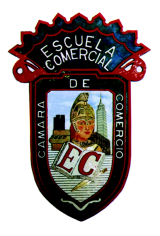 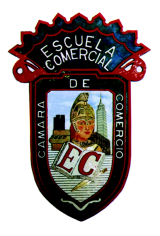 Grupos: 51-A  y  42-AOBJETIVO: Conocer los objetivos que persigue el D.O. y comprender la importancia que representa para las personas y aplicarlo a sus diferentes entornos (familiar, laboral y social)INSTRUCCIONES: Pegar el siguiente contenido en tu cuaderno de apuntes. Lee, analiza y subraya con marcatextos amarillo lo que consideres más importante y prepárate para discutirlo en clase (participación).RESUMENQué permite las relaciones humanas?Aumentar el nivel de entendimiento, a través de una comunicación eficaz y considerando las diferencias individuales. Disminuyen los conflictos usando en entendimiento y respeto de las diferencias y puntos de vista de los otros, reduciendo las diferencias y conflictos. Crean un ambiente armonioso con la comunicación, generando relaciones satisfactorias que permiten a cada individuo lograr la satisfacción de sus necesidades y alcanzar la realización y la felicidad. 2.5 Clasificación de las relaciones humanas.- Primarias.- Son las primeras y permanentes, se establecen cuando las personas se relacionan entre sí, por ellas mismas:PadresHermanosAbuelosTíosPrimosRelaciones secundarias.- Se originan por la necesidad de un servicio o función que puede prestar una persona a otra:VecinosAmigos ConocidosEl señor de la tiendaEl vendedor del puesto de periódicosRelaciones agradables.- La convivencia con personas con las que nos gusta estar:MamáHermanosAmigosVecinoCompañeros de trabajoNovioRelaciones indiferentes.- Aquellas personas a las que nos da igual acercarnos o no. Algunas no las volveremos a ver jamás:ProfesoresLa directoraEl conductor de la microTAREA: EN UNA HOJA BLANCA DESCRIBE UNA SITUACION DE TU VIDA (ENTORNO FAMILIAR, ESCOLAR O SOCIAL). ANALIZALA Y CLASIFICA TUS RELACIONES INTERPERSONALES.2.6 Condiciones de las relaciones humanas.- Apertura.- Ser conscientes de las diferencias entre los puntos de vista de los demás y los nuestros, debido a su edad, sexo, educación, cultura, valores, etc. Mantener nuestra opinión frente a los diferentes puntos de vista sin herir la sensibilidad de la otra persona.Sensibilidad.- Es la capacidad de entender el contenido lógico y emotivo de las ideas y opiniones de otros. (sentir o percibir los sentimientos de otras personas.Cuando alguien está enojadoCuando Carlos me molestaCuando Luis se ríe de todoCuando Pepe esta tristeCuando mis amigas están felicesSociabilidad.- Comprender y aceptar la naturaleza y estructura de la sociedad a la que se pertenece.No ofender a la señora que hace el aseoNo hacer menos a los niños de escuelas publicasNo menospreciar a las personas más pobresNo tratar mal a personas con discapacidadNo ofender a las personas de la tercer  edadRespeto a la autoridadRespeto a la autoridad.- Reconocer y respetar la jerarquía de mandos: responsabilidad, autoridad, status de las personas en la organización de la que formamos parte y comprender el impacto que dicha jerarquía tiene sobre el comportamiento humano, incluido el nuestro.Respeto a mis padresRespeto a mis profesoresRespeto a las personas de la tercera edadRespeto a la autoridad (policía)Respeto a mi supervisora, etc.Adaptación.- Prever y aceptar las consecuencias de las medidas prácticas que toma la empresa ante determinadas situaciones.Objetividad.- Comprender que mantener relaciones humanas no tiene nada que ver con la intención de hacer feliz a todos o endulzar la cruda realidad.CASO PRÁCTICO: Imprime el caso práctico “La señorita Campos” para ser analizado y resuelto en el salón y considera el espacio en tu cuaderno para pegarlo una vez que haya sido revisado y devuelto.Caso Práctico No. ___________Condiciones de las relaciones humanasObjetivo: Comprender que un ambiente armonioso general relaciones satisfactorias que permiten a cada individuo lograr la satisfacción de sus necesidades en el ámbito afectivo y laboral.La convivencia entre los seres humanos exige de cada uno ceder en muchos casos a favor de otro, para poder recibir de los demás. Tu libertad para hablar y actuar, tiene sus límites en el momento que violas el derecho ajeno. Recuerda que tus derechos terminan donde comienzas los del otro.Desarrollo del problema:La señorita CamposLori Campos funge como auxiliar del departamento de cobranza de Llantas Superiores, S.A, consistiendo el grueso de sus labores en la entrega de documentos y la recepción de fondos a los cobradores locales y foráneos. El Sr. Miranda, jefe del departamento de cobranza, estaba satisfecho de la eficiencia mostrada por la señorita Campos. A pesar de ser muy joven y recién egresada de una escuela comercial, había salido airosa en los chequeos periódicos efectuados por el auditor de la empresa, situación que ninguna otra ocupante del puesto había logrado anteriormente.Lo único que molestaba al señor Miranda era que al personal masculino le gustaba platicar largamente con la señorita Campos. No tan solo cobradores se  iban más tarde y regresaban más temprano para platicar con Lori, sino también los vendedores y algunos clientes habituales del negocio, gustaban de su compañía. Además de joven, era de buena apariencia, alegre y abierta en su trato con las personas. Su forma de vestir estaba muy en consonancia con la “nueva ola”!, motivo por el que algunas empleadas de más edad en la empresa la criticaban duramente.A pesar de que el señor Miranda llamó varias veces la atención a sus cobradores y hablo al jefe de ventas para que este les prohibiera a sus vendedores entablar platica con la señorita Campos, no logró cambiar el comportamiento de esta personas. Cuando mucho duraban un día sin acercase al escritorio de Lori, pero al día siguiente estaban a su alrededor. El señor Miranda no sabía qué hacer, ya que le daba pena llamarle la atención a la señorita Campos y máxime decirle acerca de su extravagante forma de vestir, que según otras empleadas, atraía al personal masculino como “moscas hacia la miel”.En una ocasión el señor Miranda recibió la visita de tres de las empleadas más viejas de la compañía quienes expresaron su deseo de hablar en privado con el señor Miranda, -una de ellas dijo-, nos hemos dado cuenta del problema que le está causando la señorita Campos, y a pesar de sus esfuerzos no lo ha podido solucionar. Queremos colaborar con usted –dijeron las otras empleadas-. Sabe cuál es la manera de acabar fácilmente con el problema? Mande uniformes a las muchachas de su departamento.  –Lo pensaré- dijo el señor Miranda, gracias por su consejo.Estuvo pensando la proposición de las empleadas durante varios días y al fin se decidió. Al día siguiente a primera hora, mando llamar a las empleadas del departamento y trato de venderles la idea de usar uniformes durante el trabajo. Ellas contestaron que solamente estarían de acuerdo si todo el personal femenino lo adoptaba y además si la compañía pagaba su costo.El señor Miranda se apoyó en las tres empleados que le habían propuesto la idea de los uniformes para convencer a las demás empleadas y posteriormente al gerente general. En quince días todo el personal femenino estaba uniformado.Solución al problema:Considera que se llevaron a cabo las condiciones necesarias para realizar una eficiente relación laboral?  Por qué?Creé usted que el comportamiento del personal masculino cambió?El comportamiento de la señorita Campos, también se modificó?Es aceptable la personalidad de la señorita Lori para el puesto que ocupa?Contribuye el medio ambiente a crear la situación indicada por este caso?Si usted fuera el señor Miranda, qué pasos específicos hubiese dado para resolver el problema, considerando las condiciones de las relaciones humanas?TEMA: LAS RELACIONES HUMANASSubtemas: clasificación y condiciones de las R.H.     Semana del 9 al 13 de octubre    Clases: 31 a 35TAREA: Imprimir biografías: Elton Mayo, Henry Fayol, Frederick Taylor, Mary Parker Follet; Douglas     McGregor y Abraham Maslow.  Tener cuidado de mencionar cuales fueron las aportaciones de estos autores al estudio de las relaciones humanas.   